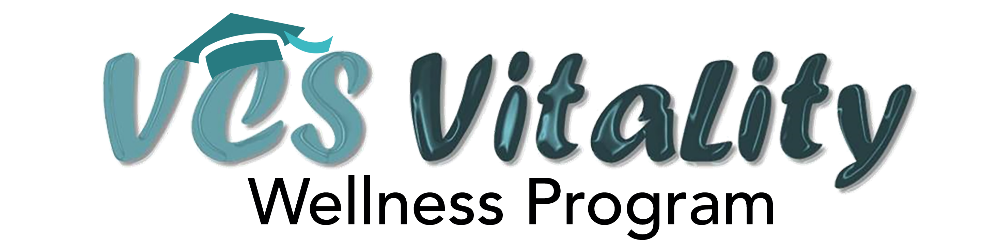 Wellness Prize Request 2021-2022Wellness Champion:  ____  ____School or Department Site: ____  ____Date: ___  ____       Check One:       Fall Semester      Spring SemesterActivity Details:Name of activity: ___  ___Date of event: ___  ___	Explanation of activity:   Explanation of how prizes will be used: You are allowed 15 prizes.Select the prize items you want and indicate how many:Completed form due to Wellness Coordinator at least 3 weeks before event.  
Email from to Carla Cosio at ccosio@fhcp.com or cccosio1@volusia.k12.fl.us or send via inter-office mail to Carla Cosio at Benefits.********************************** Office Use Only ***************************************Date request received: __  ___       Current Allowance Balance: __  ___         Remaining Allowance Balance ___  ___Request approved by: ____   ____Reason Request not approved: Items delivered via:   Wellness  Coordinator     VCS interoffice mail   Date: __ __Prize ItemHow ManyPrize ItemHow ManyCooling TowelsReusable Shopping BagGym BagTumblerStackable Lunch SetUmbrellaWellness T-shirtS    M  L  XL  2XLS    M  L  XL  2XLS    M  L  XL  2XLS    M  L  XL  2XL